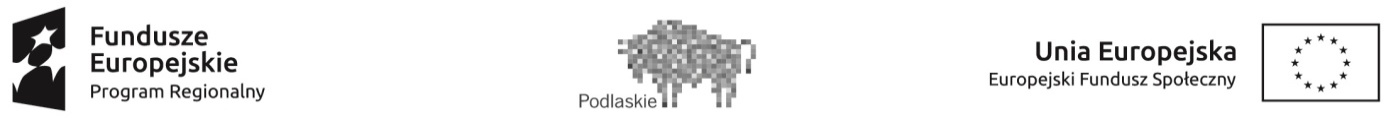 REGULAMIN PROJEKTU I REKRUTACJI (aktualizacja z dn. 23.07.2021 r.w zakresie okresu realizacji projektu oraz ilości godzin zajęć z przedsiębiorczości w SP Krasowo)Projekt pt.: „Kompetencje kluczowe i umiejętności uniwersalne  bogactwem  uczniów ze szkół podstawowych  w wiejskiej gminie Sejny” Realizowany w ramach  Regionalnego Programu Operacyjnego Województwa Podlaskiego  na lata 2014-2020 Osi Priorytetowej   III Kompetencje 
i Kwalifikacje,  Działanie 3.1 Kształcenie i edukacja,  Poddziałanie 3.1.2 Wzmocnienie atrakcyjności 
i podniesienie jakości oferty edukacyjnej w zakresie kształcenia ogólnego, ukierunkowanej na rozwój kompetencji kluczowych, Tytuł projektu „Kompetencje kluczowe i umiejętności uniwersalne  bogactwem  uczniów ze szkół podstawowych  w wiejskiej gminie Sejny”,  realizowany w okresie 
od  01.12.2020 r.  do 31.01.2023 r.:Regulamin zawiera:I. Opis specyfiki projektu.II. Profil Uczestnika ProjektuIII. Procedury rekrutacyjne.IV. Warunki uczestnictwa i rezygnacji z udziału w projekcie.I. Opis specyfiki projektu.Projekt jest realizowany w okresie od  01.12.2020 r.  do 31.01.2023 r. na podstawie Umowy 
o dofinansowanie projektu.Projekt finansowany jest ze środków Unii Europejskiej w ramach Europejskiego Funduszu Społecznego oraz z budżetu  państwa.Projekt realizowany będzie na terenie 2 szkół w Gminie Sejny:  Szkole Podstawowej 
im. A. Mickiewicza w Krasnowie, Krasnowo 17,  16-500 Sejny , Szkole Podstawowej w Poćkunach, Poćkuny 7, 16-500 Sejny   . Głównym celem projektu jest podniesienie kompetencji kluczowych w zakresie kształtowania i rozwijania   u uczniów kompetencji kluczowych niezbędnych na rynku pracy oraz właściwych postaw i umiejętności,  oraz zniwelowanie deficytów uczniów ze specjalnymi potrzebami edukacyjnymi, w tym   z niepełnosprawnością, a także podniesienie kompetencji zawodowych nauczycieli oraz doposażenie pracowni w szkole 
w Krasnowie i w Poćkunach  , na terenie  gminy Sejny w terminie do  30.11.2022r. Znaczącym elementem projektu  będzie   pomoc stypendialna dla  30 uczniów uzdolnionych w projekcie   
(15 uczniów w każdym  roku) przyznawana na podstawie  regulaminu programu stypendialnego, 
co będzie stanowiło niezależny załącznik do projektu . W ramach projektu założono:przeprowadzenie zajęć dla uczniów:Szkoła Podstawowa w Krasnowie :Zajęcia rozwijające kompetencje kluczowe:2 gr x 60   godzin, zajęcia  rozwijające uzdolnienia z języka angielskiego 1 gr .x 60  godzin,  zaj. dyd-wyrównawcze. z j. angielskiego 1 gr x 60   godzin , zajęcia  rozwijające uzdolnienia z języka niemieckiego 1 gr .x 60   godzin ,  zajęcia wyrównawcze z języka niemieckiego4 gr. x 60   godzin,  zajęcia  Rozwijające uzdolnienia z matematyki4 gr. x 60  godzin ,  zajęcia wyrównawcze z matematyki 3 gr. x 60   godzin,  zajęcia  Rozwijające uzdolnienia z informatyki1 gr. x 60  godzin ,  zajęcia wyrównawcze z  informatyki1 gr. x 30   godzin,  zajęcia  Rozwijające uzdolnienia z  przedsiębiorczości1 gr x  30   godzin,  warsztaty z przedsiębiorczości1 gr x  60   godzin,  zajęcia  Rozwijające uzdolnienia z  doradztwa zawodowego 1 gr x  60   godzin,  warsztaty z doradztwa zawodowegoZajęcia prowadzone metodą eksperymentu:1 gr x 60 godzin, matematyka metodą eksperymentu7 gr x 60 godzin,  przyroda  metodą eksperymentu1 gr x 60 godzin, chemia  metodą eksperymentu2 gr x 60 godzin,  geografia  metodą eksperymentu1 gr x 60 godzin,   fizyka  metodą eksperymentu2 gr x 60 godzin,  biologia   metodą eksperymentuc) Zajęcia dla uczniów ze specjalnymi Potrzebami Edukacyjnymi:3 gr.  zajęcia korekcyjno – kompensacyjnych dla kl. 1,2,3,4 3 gr. Zajęcia  logopedyczne dla klas 1,2,3,46 gr. zajęcia rozwijające umiejętności społeczno emocjonalne dla klas 1,2,3,6,7,85 gr. Zajęcia psychoedukacyjne   dla klas  1,2,3,4,7,8 3 gr. zajęcia terapeutyczne  dla klas 1,2,3,4Szkoła Podstawowa w Poćkunach :Zajęcia rozwijające kompetencje kluczowe:3 gr. x 60   godzin,  koło zainteresowań  z języka angielskiego 3gr. x 60  godzin,  zaj. dyd-wyr. z j. angielskiego 2 gr. x 60   godzin , zajęcia  rozwijające uzdolnienia z języka niemieckiego 2 gr.. x 60   godzin,  zajęcia wyrównawcze z języka niemieckiego3 gr. x 60   godzin,   koło zainteresowań  z matematyki3 gr. X 60  godzin,  zajęcia dyd- wyrównawcze z matematyki 3 gr. x 60   godzin,  koło zainteresowań z  informatyki1 gr. X 60  godzin,  zajęcia Dyd-  wyrównawcze z  informatyki1 gr. x 30 godzin, koło zainteresowań z przedsiębiorczości1 gr. x 30 godzin, koło zainteresowań z doradztwa zawodowegob) Zajęcia prowadzone metodą eksperymentu:3 gr  zajęcia rozwijające  uzdolnienia , matematyka metodą eksperymentu3 gr  zajęcia  dydaktyczno-wyrównawcze  , matematyka metodą eksperymentu1 gr zajęcia rozwijające  uzdolnienia  przyrody   metodą eksperymentu1 gr zajęcia rozwijające  uzdolnienia   chemii   metodą eksperymentu1 gr zajęcia dydaktyczno-wyrównawcze  z chemii   metodą eksperymentu3 gr  zajęcia rozwijające  uzdolnienia   geografii   metodą eksperymentu1 gr zajęcia rozwijające  uzdolnienia    fizyki   metodą eksperymentu1 gr zajęcia  dydaktyczno-wyrównawcze z fizyki   metodą eksperymentu2 gr  zajęcia rozwijające  uzdolnienia    z biologii metodą eksperymentuc)Zajęcia dla uczniów ze specjalnymi Potrzebami Edukacyjnymi i rozwojowymi:6 gr. x 60 godzin    zajęcia korekcyjno – kompensacyjnych dla kl. 1,2,3,4 15 gr. x 60 godzin    zajęcia  logopedyczne dla klas 1,2,3,42 gr. x 60 godzin    zajęcia rozwijające umiejętności społeczno emocjonalne dla klas 4,7,82 gr. x 60 godzin    zajęcia psychoedukacyjne  dla klas  1,2,3,42 gr. x 60 godzin    zajęcia terapeutyczne  dla klas  1,2,3,4B) Przeprowadzenie  szkoleń  dla nauczycieli : Szkoła podstawowa w Krasnowie:Wykorzystanie w nauczaniu e-podręczników, e-zasobów, e-materiałów  dydaktycznych stworzonych dzięki EFS w latach 2007-2013 i 2014-2020, które zostały dopuszczone do użytku szkolnego przez MEN,  1 gr x 10 godzin Proces nauczania oparty na metodzie eksperymentu- szkolenie dla nauczycieli matematyki i  i przedmiotów przyrodniczych, 1 gr x 10 godzin Pedagogika specjalna oraz  indywidualizacja pracy  z uczniem  ze specjalnymi potrzebami edukacyjnymi i rozwojowymi, 1 x 10 godzinPoprawa kompetencji wychowawczych nauczycieli, 1 gr x 10 godzin Szkoła Podstawowa w  Poćkunach :Proces nauczania oparty na metodzie eksperymentu - szkolenie dla nauczycieli matematyki i  i przedmiotów przyrodniczych, 1 gr x 16 godzin Pedagogika specjalna oraz  indywidualizacja pracy  z uczniem  ze specjalnymi potrzebami edukacyjnymi i rozwojowymi, 1 x 16 godzinWykorzystanie w nauczaniu e-podręczników, e-zasobów, e-materiałów dydaktycznych stworzonych dzięki EFS w latach 2007-2013 i 2014-2020, które zostały dopuszczone do użytku szkolnego przez MEN,  1 gr x 16 godzin Poprawa kompetencji wychowawczych nauczycieli, 1 gr x 16 godzinStudia podyplomowe logopedyczne- 1 nauczycielC) Pomoc stypendialna dla uczniów – stypendium dla ucznia zdolnego:     Pomoc stypendialna przewidziana jest dla 30 uczniów zdolnych uczestniczących  w projekcie            ( po 15 uczniów w każdym roku realizacji  projektu)  w tym          - SP Krasnowo  -  14 uczniów  (po 7  uczniów w każdym roku)         - SP Poćkuny -   16  uczniów ( po 8 uczniów w każdym roku)     Pomoc stypendialna będzie przyznana  przez Komisję stypendialną na podstawie Regulaminu       pomocy stypendialnej zgodnie z poniższymi kryteriami:Średnia  ocen z roku szkolnego poprzedzającego rok przyznania stypendium nie niższa niż   4.0 - 1-, na podstawie arkusza ocenŚrednia ocen z języków obcych, matematyki, przedmiotów przyrodniczych, informatyki,– 0-20 pkt – na podstawie arkusza ocenUdział w konkursach, olimpiadach, turniejach z języków obcych, matematyki, przedmiotów przyrodniczych, informatyki – 5 pkt. Za każdy konkurs , na postawie zaświadczeń /dyplomówOsiągnięcia  w konkursach, olimpiadach, turniejach z języków obcych, matematyki, przedmiotów przyrodniczych, informatyki – 10-15  pkt za każdy konkurs – na podstawie dyplomów, kryterium premiująceII.  Profil Uczestnika Projektua)  Grupą docelową projektu są  uczniowie  ze szkół w Krasnowie i w Poćkunach  tj łącznie:   146 uczniów (75 dz, 71 ch), w tym 67  z SPE (25 dz, 42 ch), w tym 4 niepełnosprawnych(1dz, 3ch).b) Wsparcie kierowane jest do  20   nauczycieli (19 K, 1 M) zatrudnionych w szkołach objętych         projektem III. Procedury rekrutacyjne.Rekrutacja odbędzie się w grudniu 2020r. Rekrutacja uzupełniająca odbędzie się we wrześniu 2021. 2.  Etapy rekrutacji: uczniów :    spotkanie z uczniami i rodzicami w celu rozpowszechnienia informacji o projekcie na terenie      szkół;   zgłoszenia ucznia do udziału w projekcie ,   wypełnienie dokumentów rekrut. (deklaracja, formularz zgłoszeniowy, regulamin       uczestnictwa, umowa),   zebranie Komisji rekrutacyjnej w składzie: Dyrektor, Pedagog i koordynator z danej szkoły, w     celu przeanalizowania dokumentów i zakwalifikowanie do projektu,   opracowanie   listy podstawowej i rezerwowej   ogłoszenie wynikównauczycieli zgłoszenie nauczyciela,  wypełnienie dokumentów rekrutacyjnych, zakwalifikowanie do udziału w projekcie, podpisanie umowy.3. Zasady przyjmowania zgłoszeń:    - komplet wypełnionych dokumentów rekrutacyjnych należy złożyć osobiście  w sekretariacie     szkoły  lub  biurze projektu mieszczącym się w ……………   Na komplet dokumentów rekrutacyjnych składają się:formularz zgłoszeniowy oświadczenie uczestnika /osoby biorącej udział w realizacji projektu – dotyczące RODOregulamin projektu i rekrutacji;-  Dodatkowo po zakwalifikowaniu się do projektu, Uczestnik  projektu zobowiązany będzie  do    podpisania   Deklaracji uczestnictwa w projekcie  Umowy uczestnictwa  nie później niż w pierwszym dniu otrzymania  wsparcia. 4. Zgłoszenia są akceptowane i przekazywane  do oceny przez Komisje Rekrutacyjną  na podstawie następujących kryteriów:- złożenie kompletu poprawnie wypełnionych dokumentów rekrutacyjnych - złożenie ww. dokumentów w terminie do dnia ……………………………..r.5. Złożenie  zgłoszenia nie jest równoznaczne z zakwalifikowaniem kandydata do udziału w projekcie.6. Zasady zakwalifikowania kandydata do udziału w projekcie:     -  kwalifikacja kandydatów (uczestników projektu prowadzi Organizator)     -  kwalifikacja prowadzona będzie spośród osób, które spełniają kryteria formalne i wypełnią            wymagany komplet  dokumentów. 7. Kwalifikacja uczestników będzie prowadzona z uwzględnieniem następujących kryteriów :7.1 Kwalifikacja ucznia: -  uczeń  niepełnosprawny  – 2 pkt. (na podstawie orzeczenia)	-  Uczeń z SPE- 1pkt.(na podstawie opinii wychowy, pedagoga, z poradni)			-  uczeń korzystający z  pomocy społecznej  – 1 pkt.	(na podstawie oświadczenia)	-  uczeń korzystający z zajęć dydaktyczno-wyrównawczych- 1-5 pkt.   (opinia nauczyciela na       podstawie arkusza diagnostycznego  przygotowanego na potrzeby projektu)       Tab. 1 Arkusz diagnostyczny*Sposób punktacji:Ocena:   1 -  5 pkt Ocena:   2  - 4 pkt  Ocena:   3 – 3 pkt Ocena:   4 – 2 pktOcena:   5 – 1 pktOcena:   6 – 0 pkt - uczeń korzystający z zajęć rozwijających uzdolnienia -  1- 5  pkt. (opinia nauczyciela na podstawie       arkusza diagnostycznego  przygotowanego na potrzeby projektu)     Tab. 2 Arkusz diagnostyczny**Sposób punktacji:Ocena:   1 -  0 pkt Ocena:   2  - 1 pkt  Ocena:   3 – 2 pkt Ocena:   4 – 3 pktOcena:   5 – 4 pktOcena:   6 – 5 pkt 7.2 Kryteria kwalifikacji w odniesieniu do nauczycieli:-   brak szkolenia o podobnej tematyce w ostatnich 5 latach   – 3 pkt.(na podstawie oświadczenia o     realizowanych szkoleniach)	-  stopień awansu zawodowego  nauczyciela – 1-8  pkt     - stażysta – otrzyma  8 pkt     -  kontraktowy – otrzyma 6 pkt     -  mianowany – otrzyma 4 pkt     -  dyplomowany – otrzyma 1 pkt         (na podstawie dokumentu potwierdzającego)8. Do projektu zakwalifikowani zostaną kandydaci, którzy otrzymają największą liczbę punktów. W przypadku większej liczby osób niż przewidziana w projekcie, Organizator utworzy listy rezerwowe uczestników; w  przypadku  rezygnacji osób zakwalifikowanych na ich miejsce wprowadzone zostaną osoby z listy rezerwowej o ile rodzice potwierdzą chęć uczęszczania ucznia .9.  W przypadku zgłoszenia się większej liczby uczniów  na dany rodzaj wsparcia ( rodzaj zajęć) niż ilość przewidzianych miejsc w grupach,  pierwszeństwo udziału będzie miał uczeń z wyższą oceną   z zachowania, uzyskaną w ostatnim semestrze nauki przed przystąpieniem do projektu , wg skali:    wzorowe – 5 punktów    bardzo dobre  – 4 punktów    dobre – 3 punkty    poprawne – 2 punkty    nieodpowiednie – 1 punkty    naganne – 0 punkt10. Osoby, które nie zakwalifikują się do udziału w projekcie oraz nie znajdą się na liście rezerwowej       nie otrzymają  osobnego zawiadomienia.IV. Warunki uczestnictwa i rezygnacji z udziału w projekcie.1. Uczestnik projektu zobowiązany jest do:    -   zapewnienia regularnego, punktualnego aktywnego udziału w zajęciach     -   wypełniania ankiet związanych z realizacją projektu i monitorowaniem jego późniejszych          rezultatów. 2. Uczestnictwo w projekcie nie upoważnia rodzica/opiekuna, działającego we własnym imieniu lub w imieniu dziecka, lub nauczyciela biorącego udział w projekcie do czynności kontrolnych wobec Organizatora.3. W przypadku nieuzasadnionej rezygnacji z udziału w projekcie, poza udokumentowanymi przypadkami zdrowotnymi lub losowymi, rodzic/opiekun dziecka zobowiązany jest do pomocy w znalezieniu innej osoby na jego miejsce, jak również zobowiązany jest do zwrotu kosztów poniesionych przez organizatora4. W przypadku nieuzasadnionej rezygnacji z udziału w projekcie, poza udokumentowanymi przypadkami zdrowotnymi lub losowymi, uczestnik (nauczyciel) zobowiązany jest do pomocy w znalezieniu innej osoby na jego miejsce, jak również zobowiązany jest do zwrotu kosztów poniesionych przez organizatora.                                                                    …………………….………………………………………                                                  Data i czytelny podpis uczestnika/rodzica/opiekuna                                                          prawnego  Projekt współfinansowany z Europejskiego Funduszu Społecznego w ramach Regionalnego Programu Operacyjnego Województwa  Podlaskiego  2014-2020LPPrzedmiot brany pod uwagę przy rekrutacjiOcena ucznia  na koniec roku szkolnego poprzedzającego okres rekrutacji  Przyznane punkty*1j. angielski2j. niemiecki 3matematyka4informatyka 5Przyroda 6chemia7geografia8Fizyka 9biologiaLPPrzedmiot brany pod uwagę przy rekrutacjiOcena ucznia  na koniec roku szkolnego poprzedzającego okres rekrutacji  Przyznane punkty**1j. angielski2j. niemiecki 3matematyka4informatyka 5przyroda 6chemia7geografia8Fizyka 9biologia